Фотоотчет о ходе выполнения работ по благоустройству общественной территории по ул. КоминтернаХод выполнения работХод выполнения работ15.10.202015.10.2020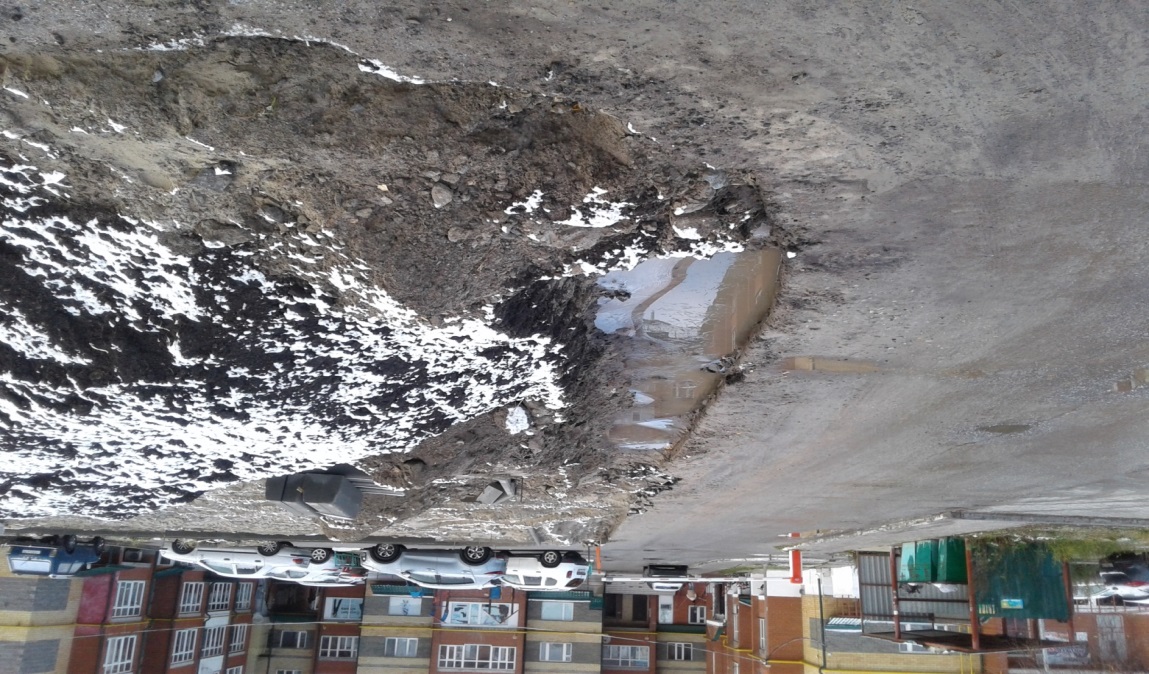 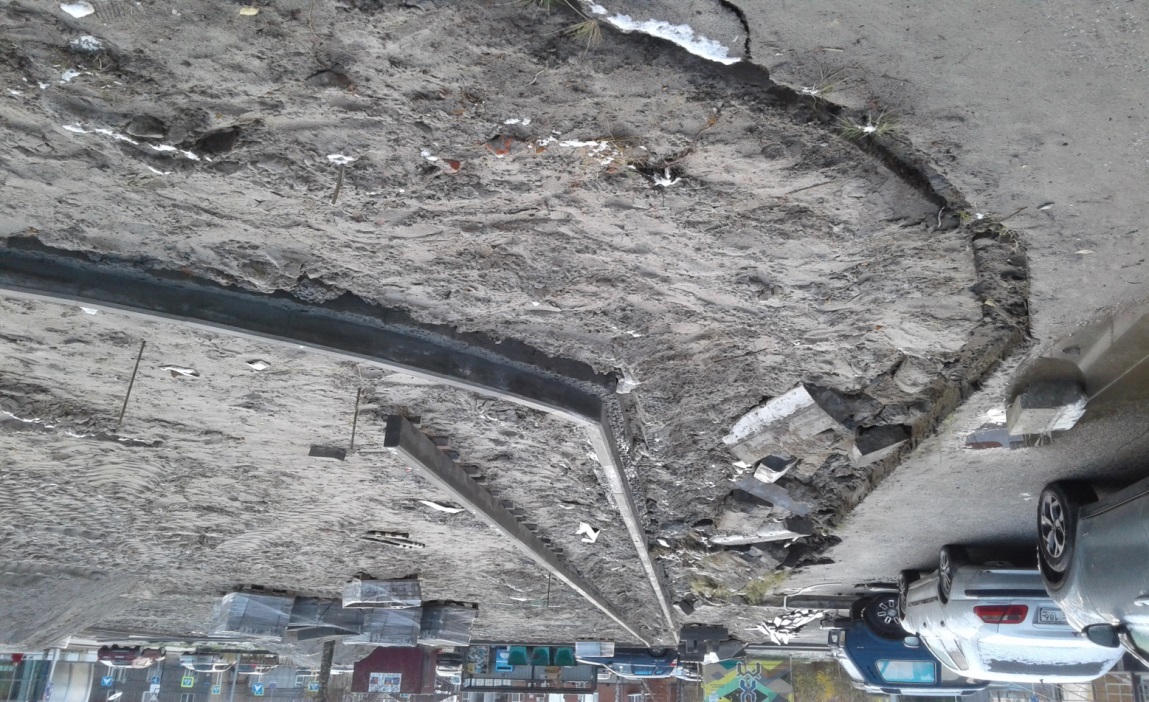 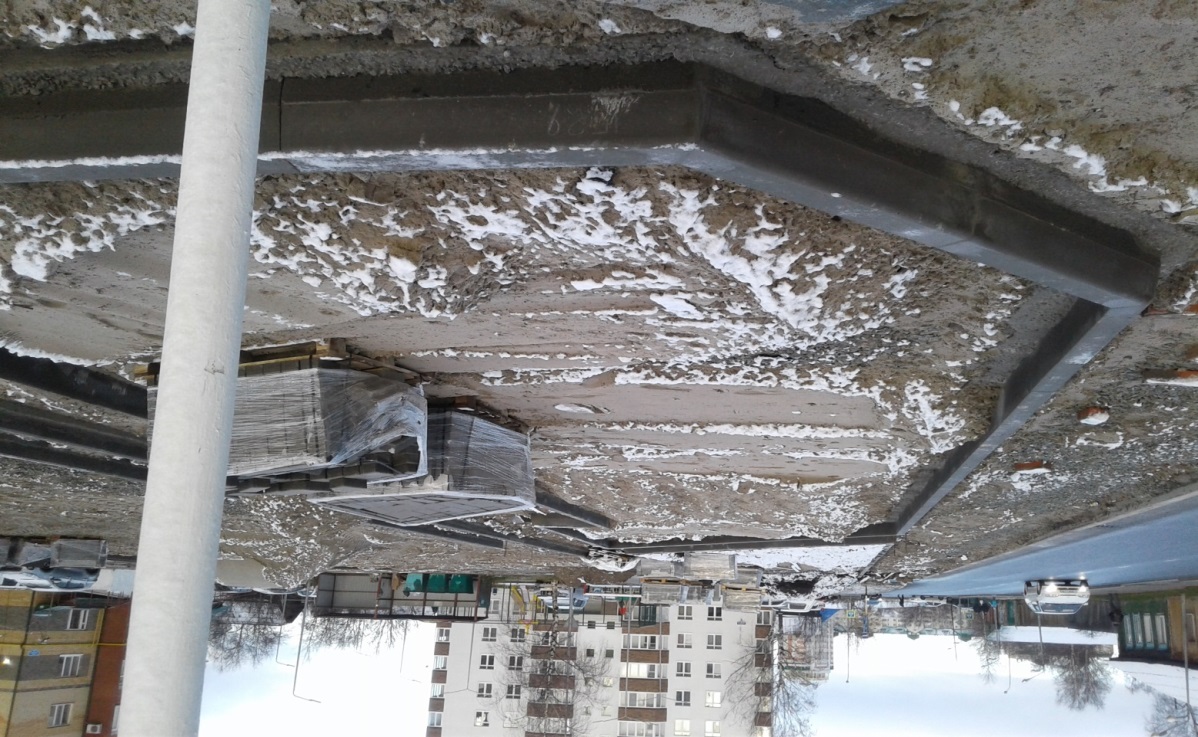 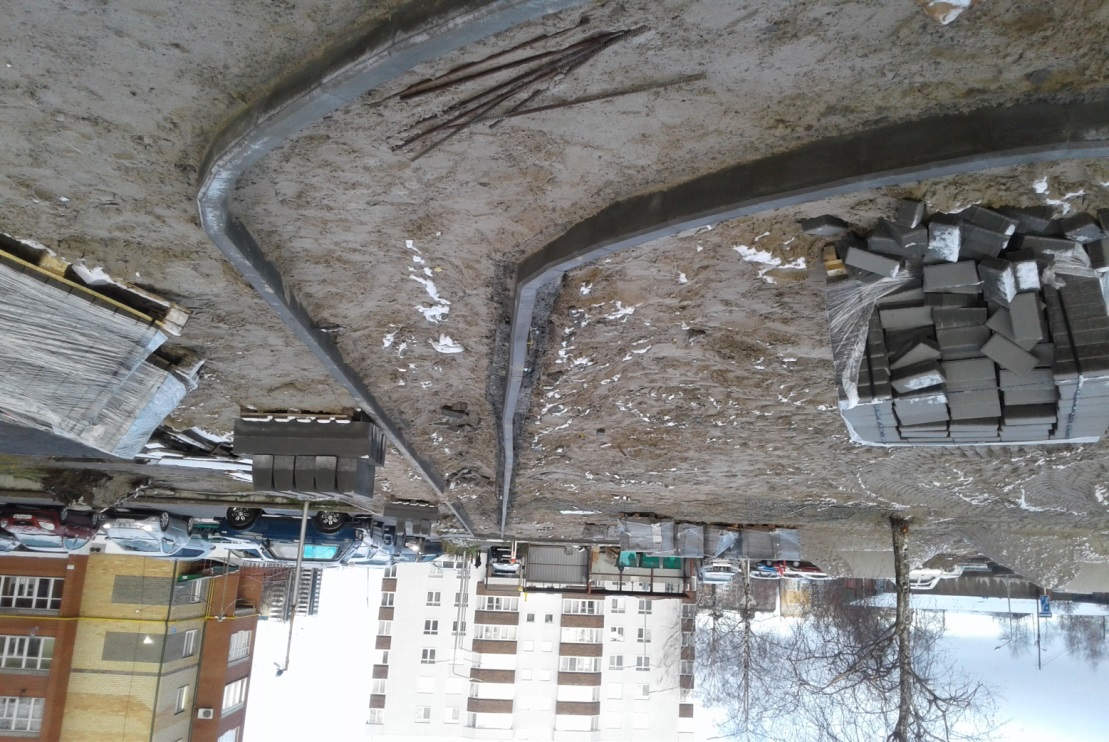 12.11.202012.11.2020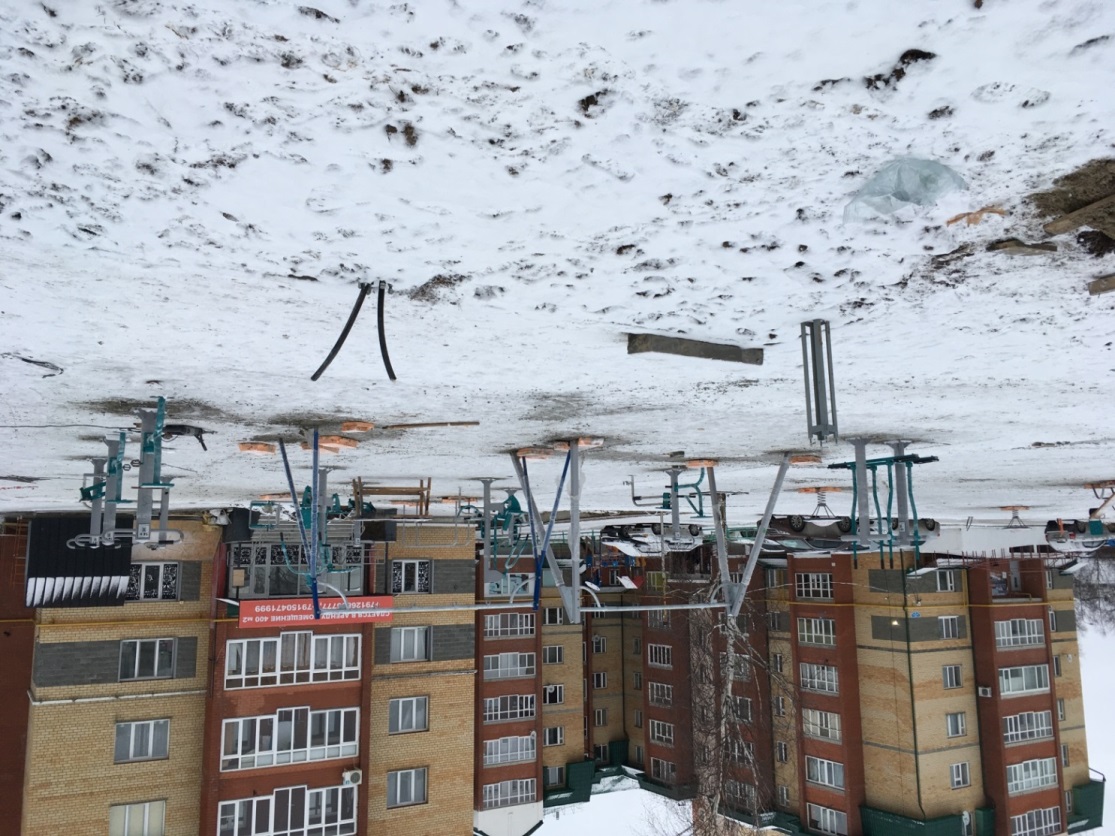 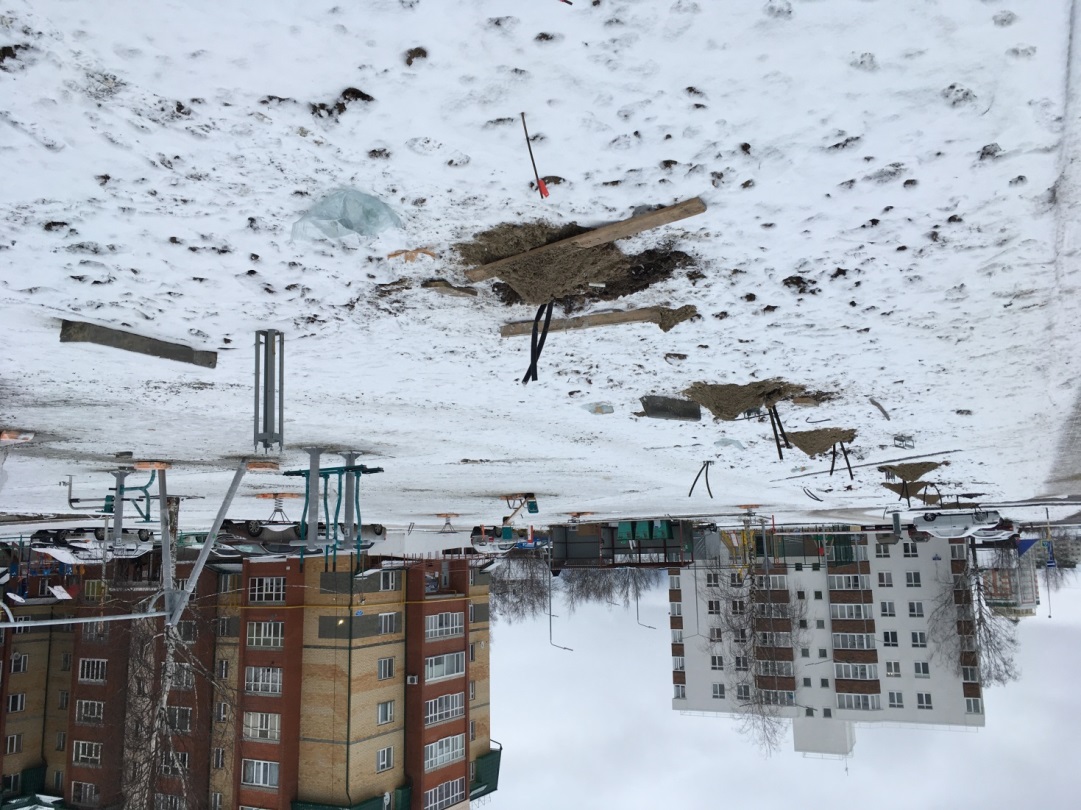 19.11.202019.11.2020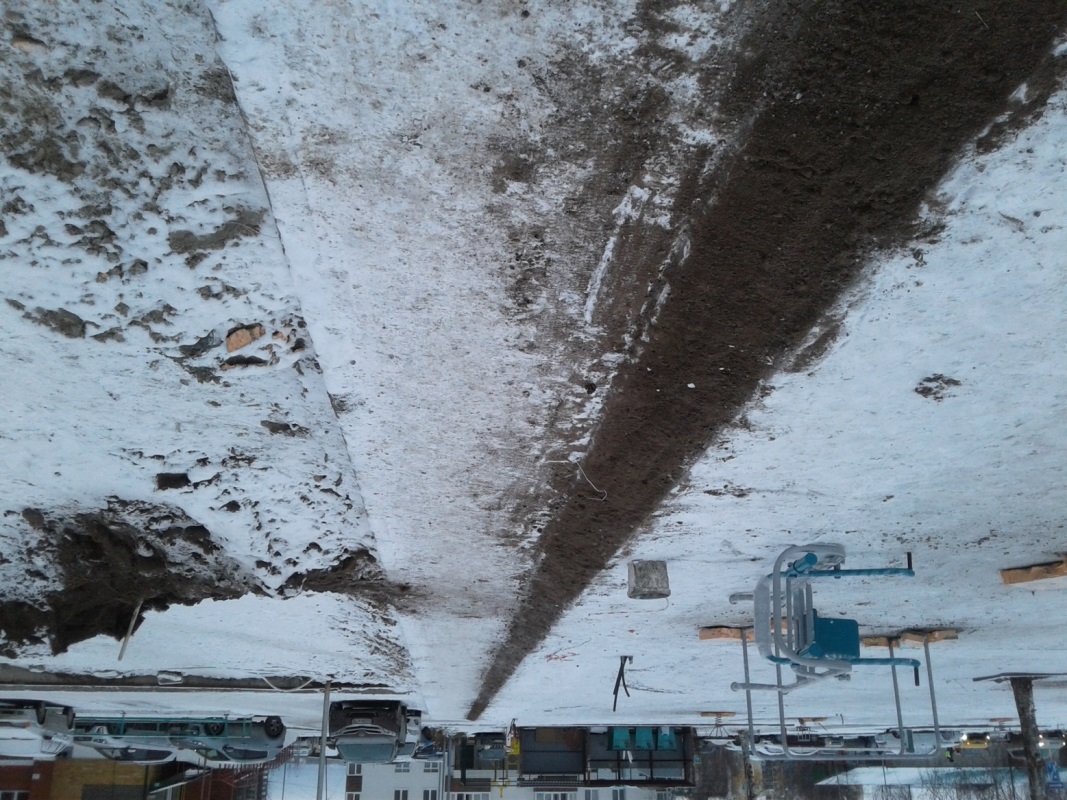 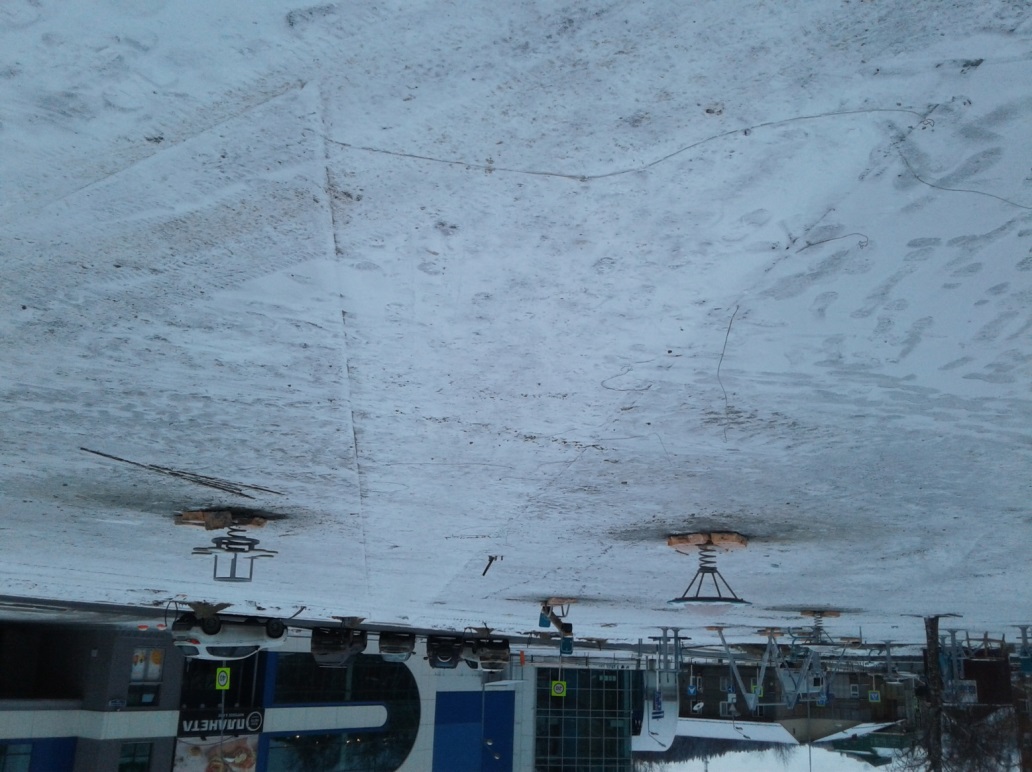 03.12.202003.12.2020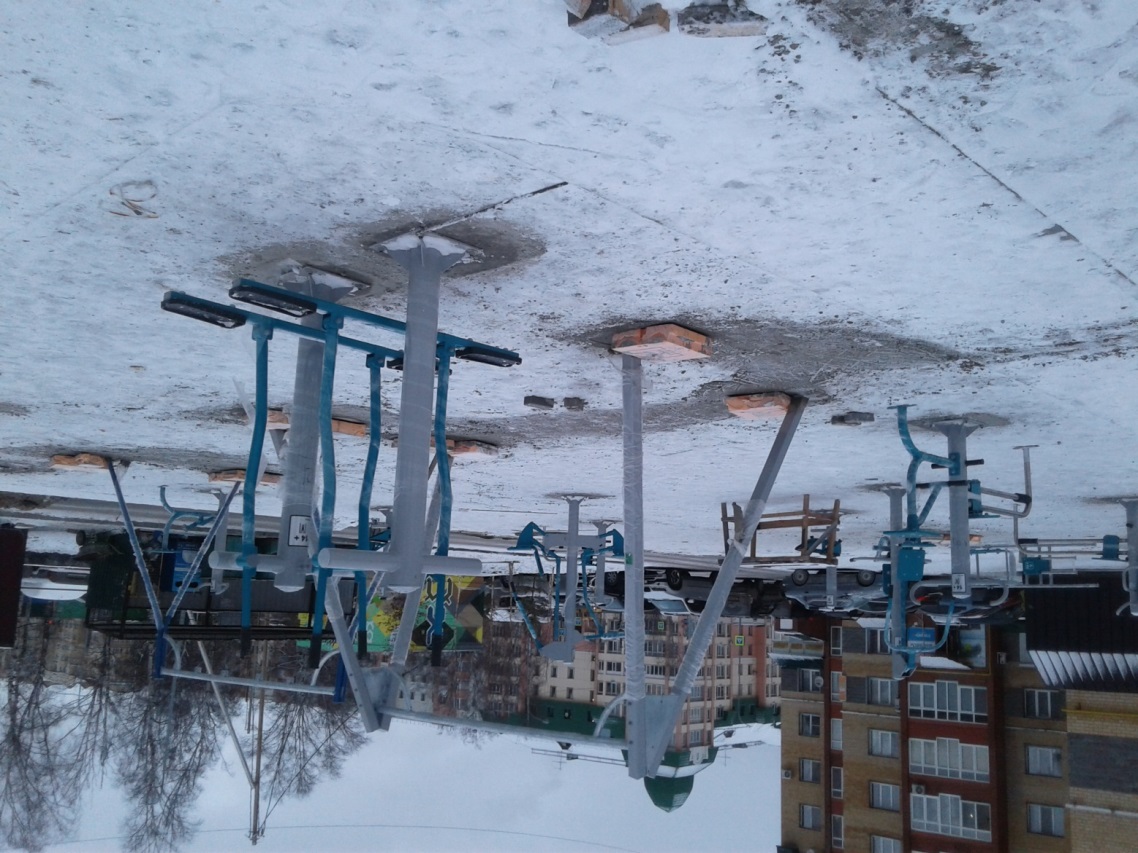 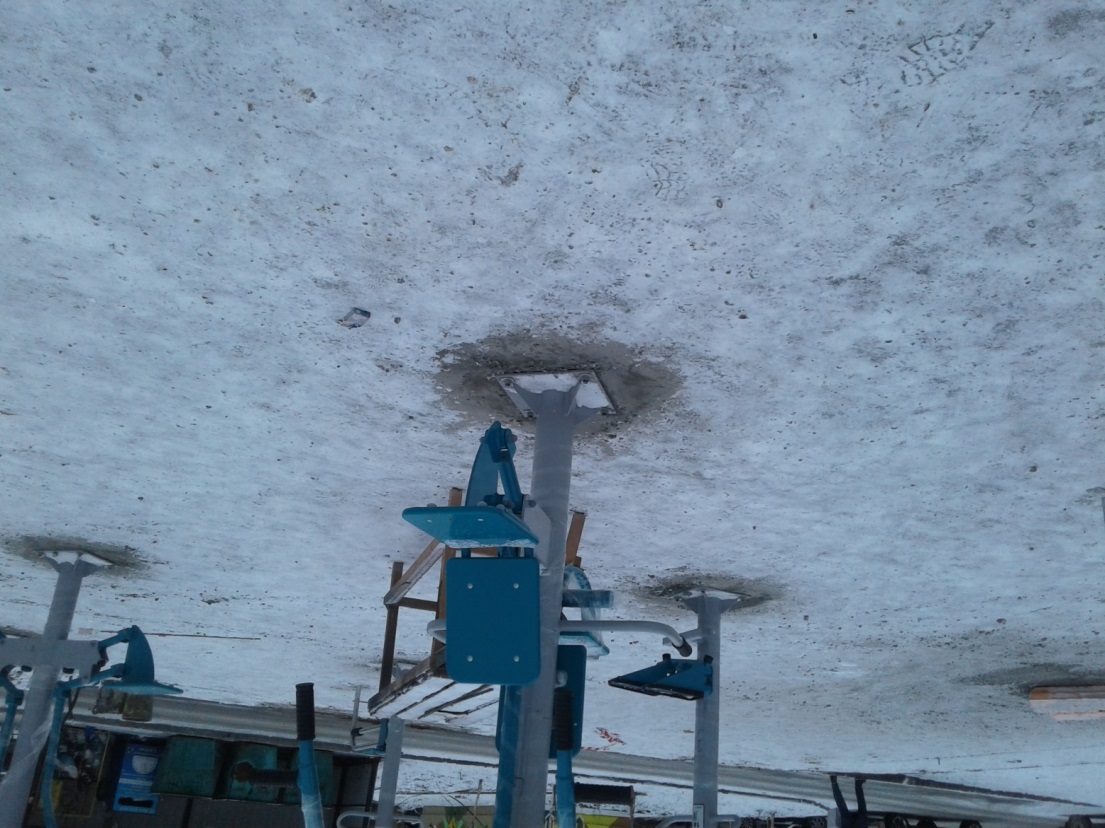 10.12.202010.12.2020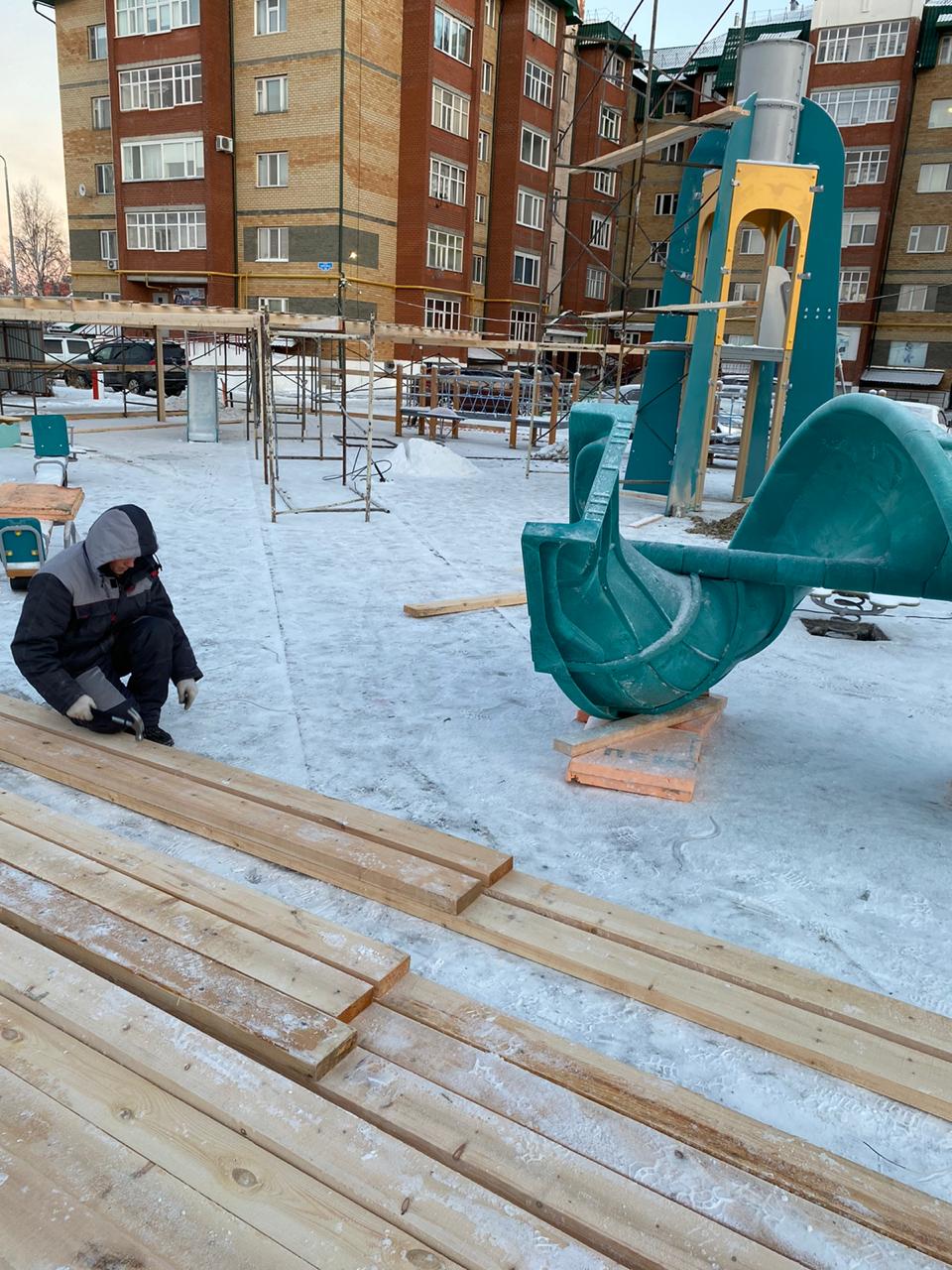 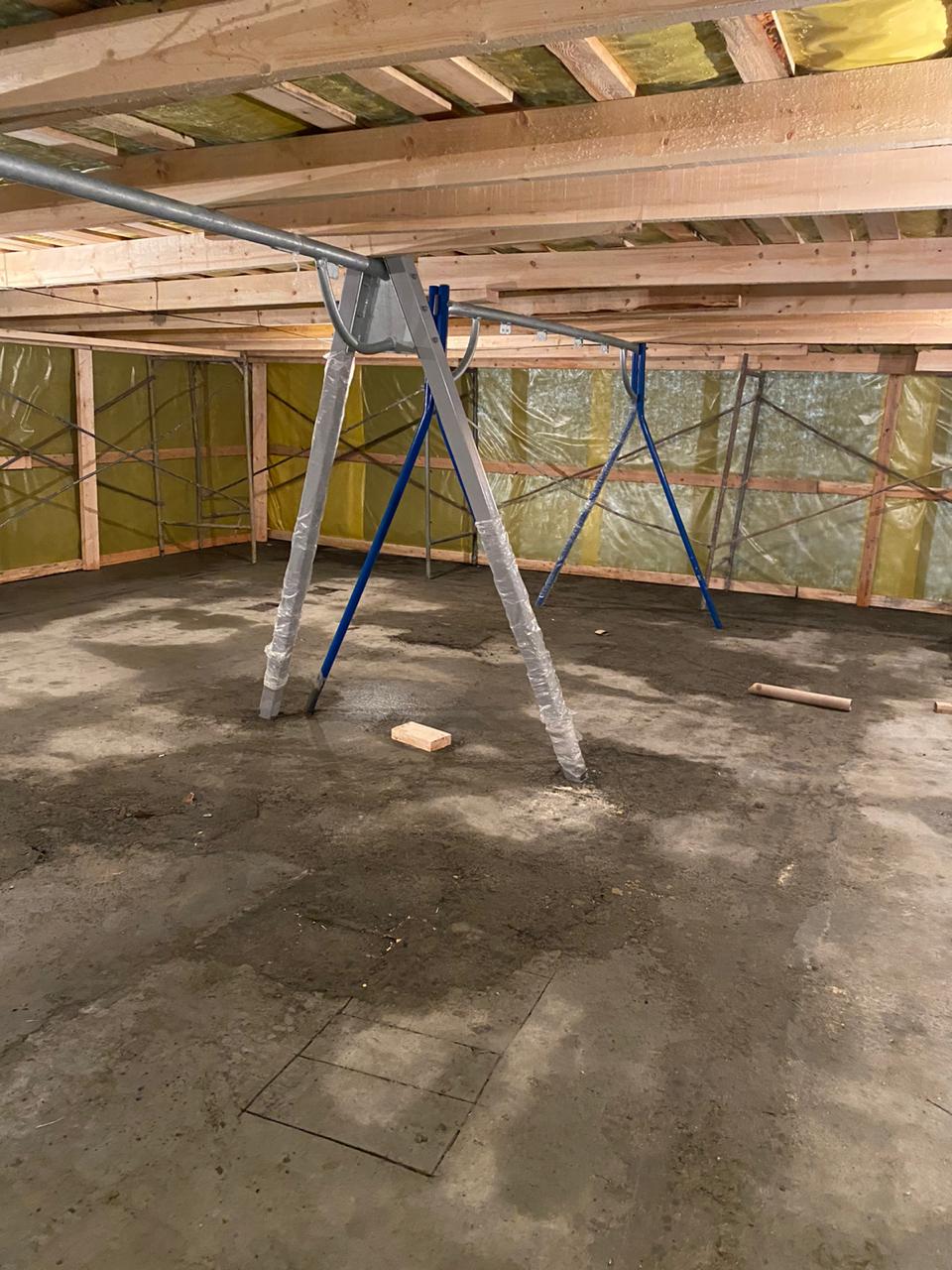 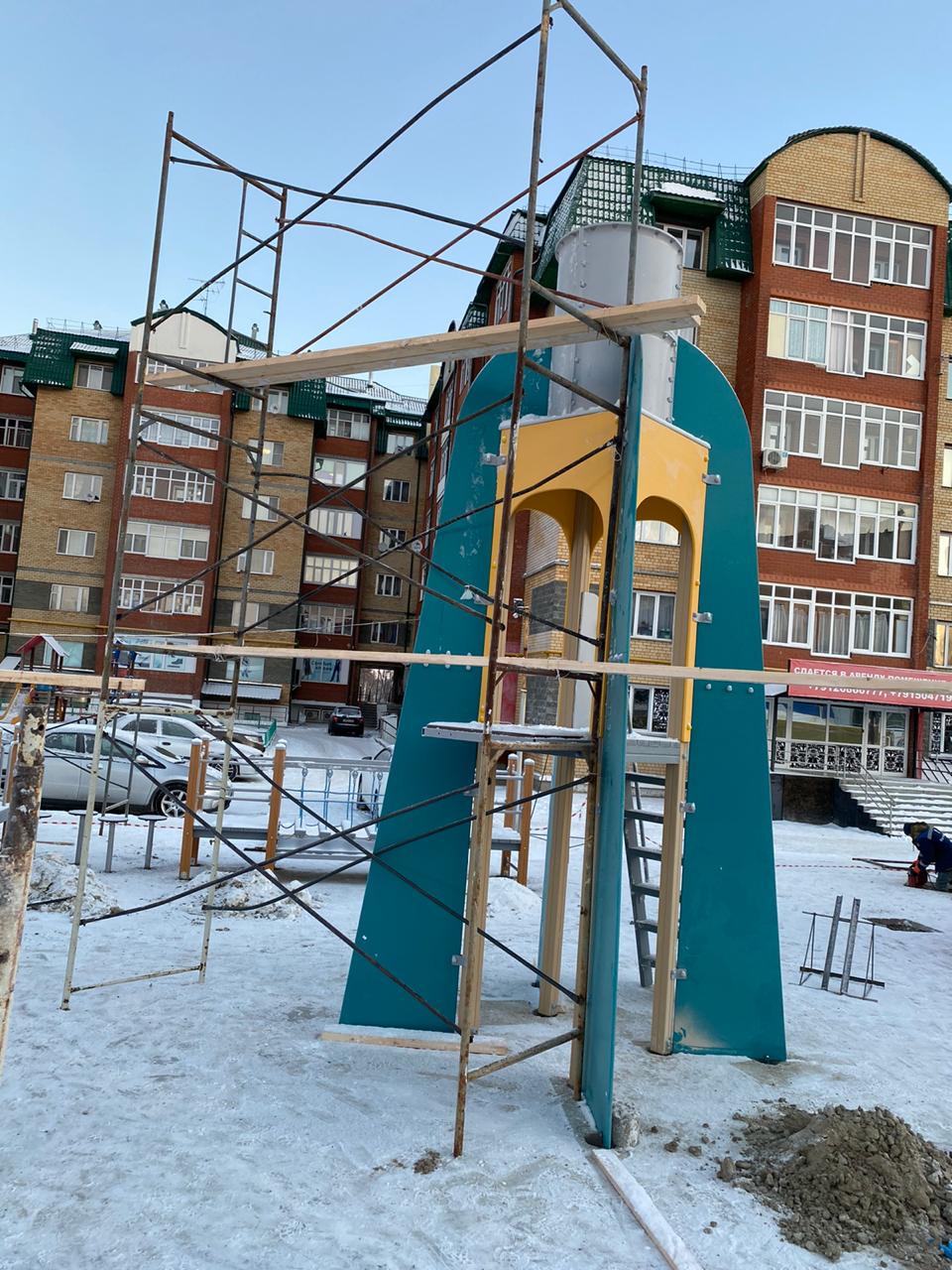 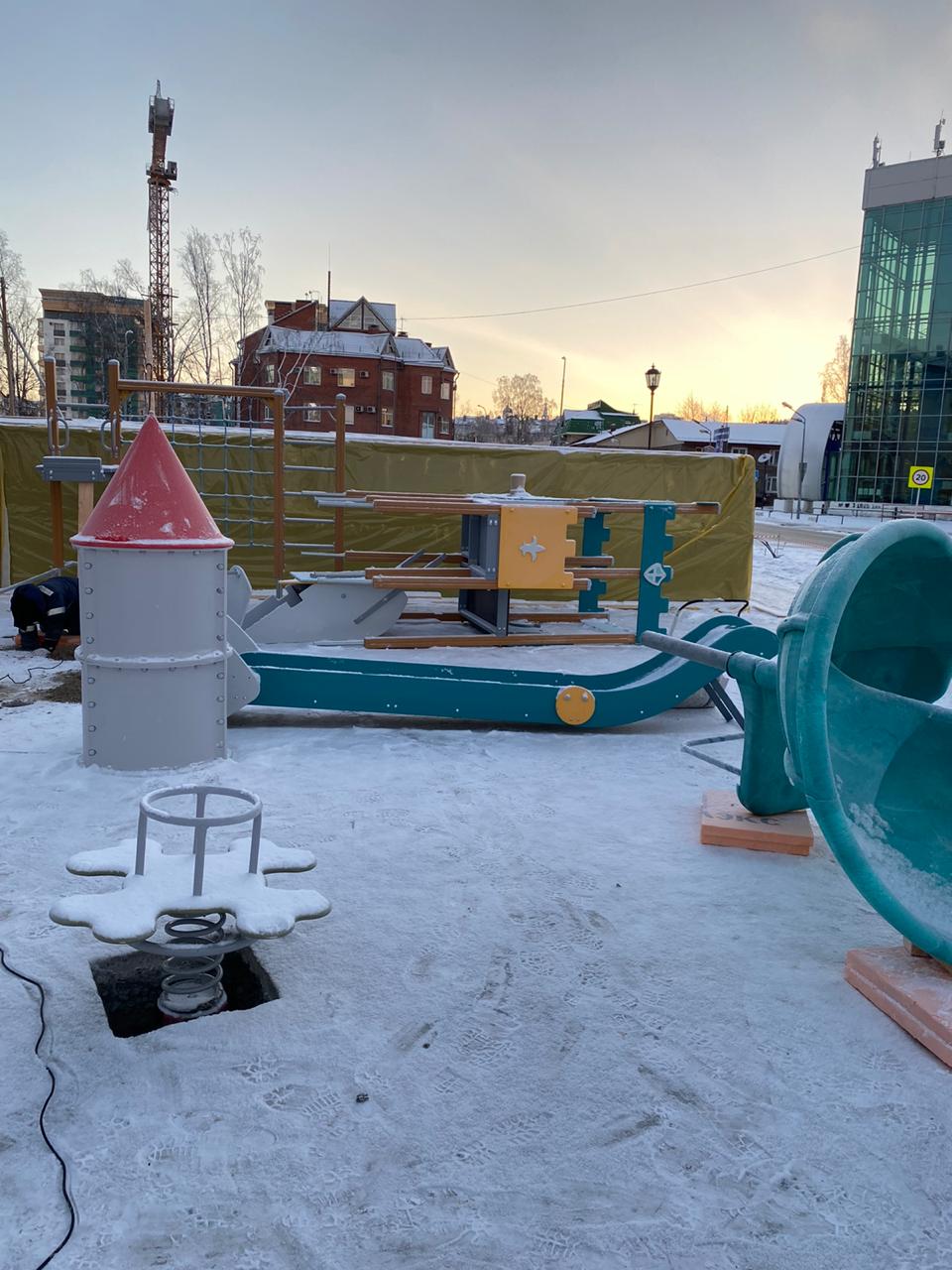 21.12.202021.12.2020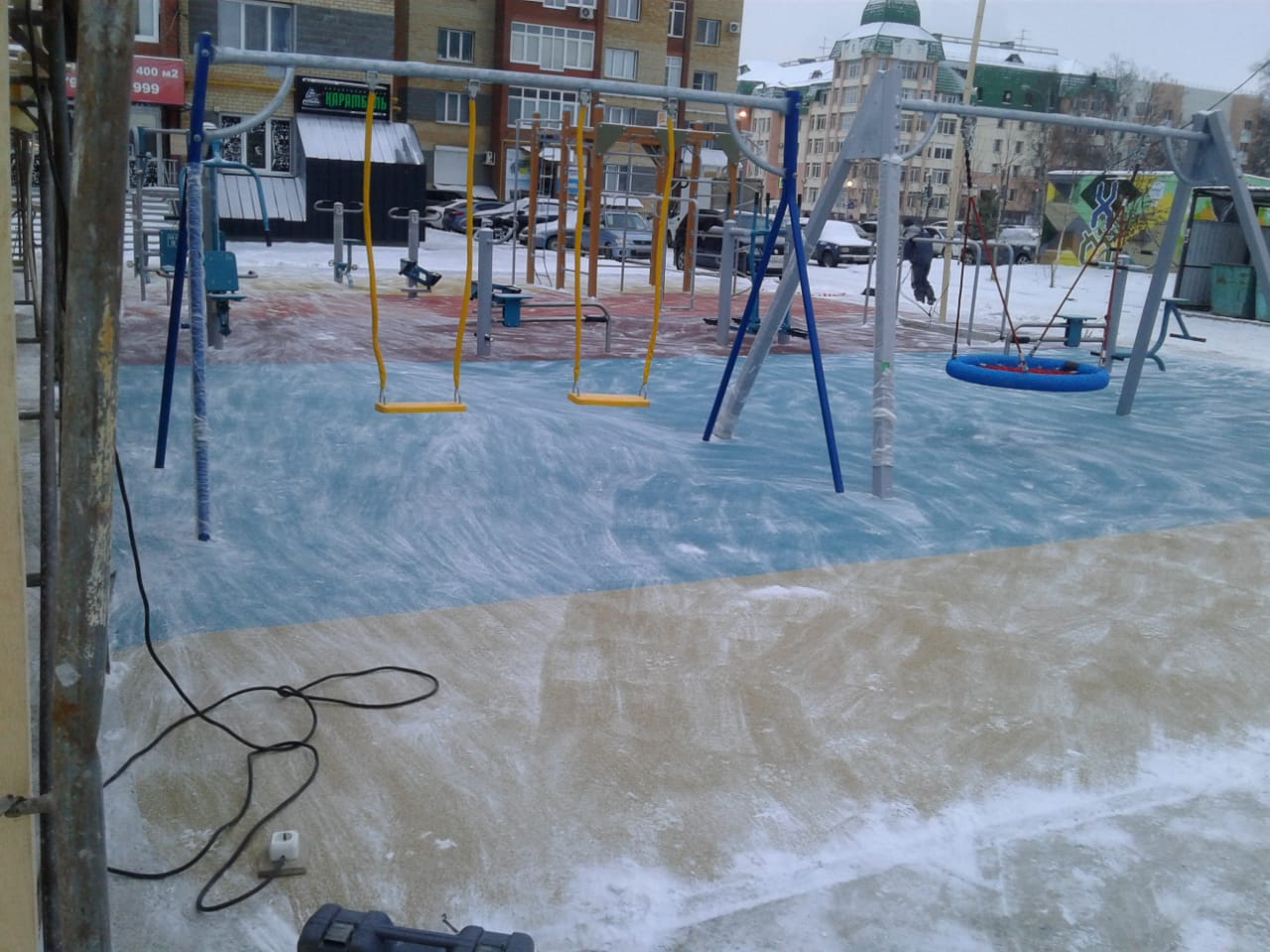 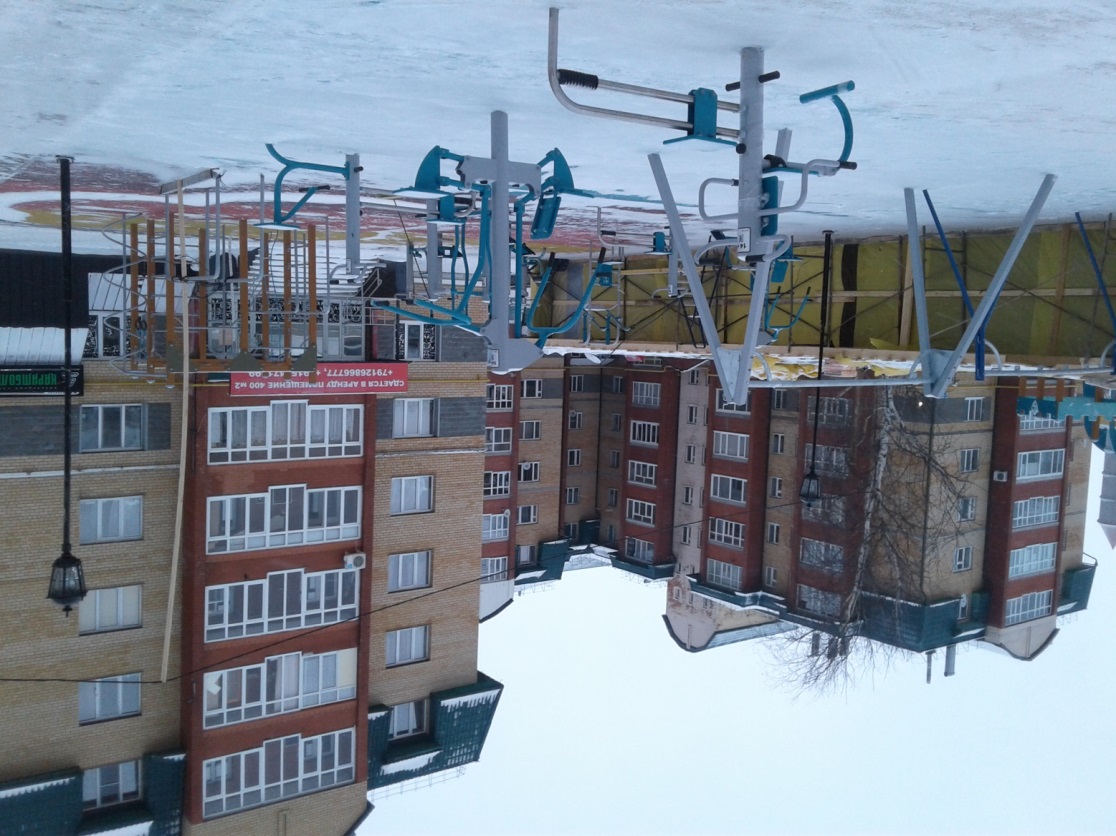 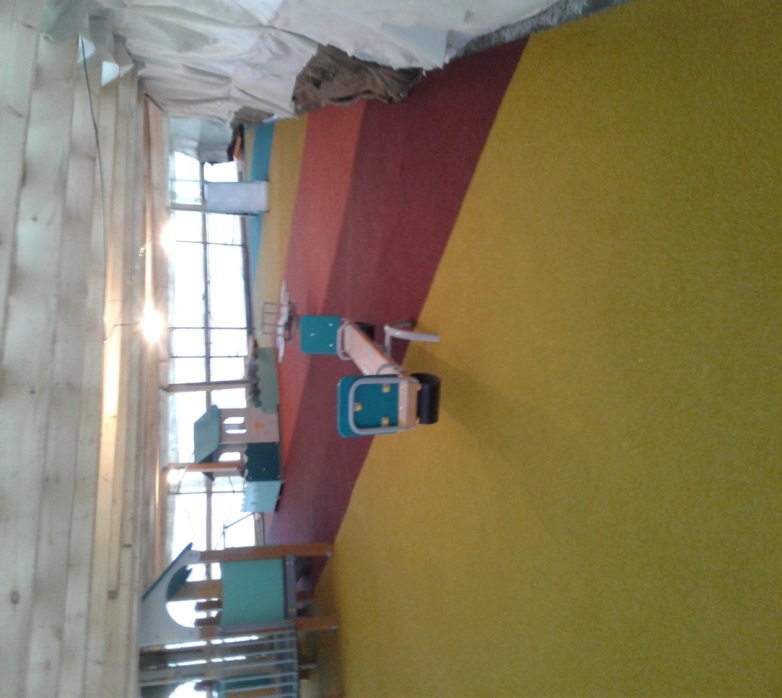 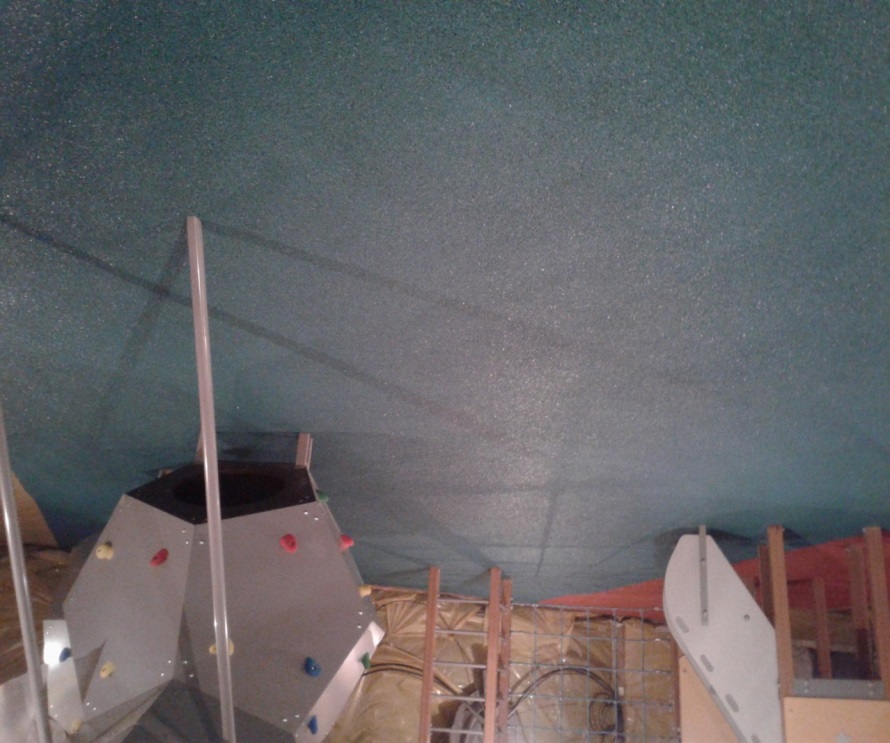 